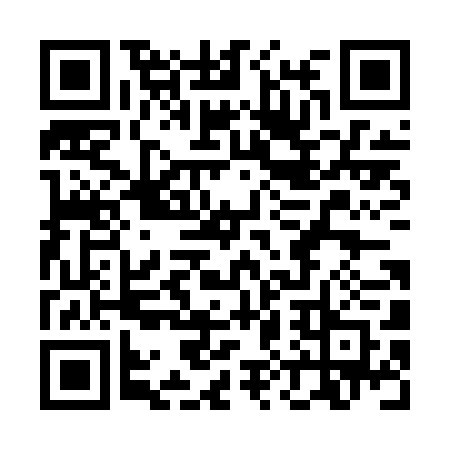 Ramadan times for Jaszszentandras, HungaryMon 11 Mar 2024 - Wed 10 Apr 2024High Latitude Method: Midnight RulePrayer Calculation Method: Muslim World LeagueAsar Calculation Method: HanafiPrayer times provided by https://www.salahtimes.comDateDayFajrSuhurSunriseDhuhrAsrIftarMaghribIsha11Mon4:174:176:0011:493:485:395:397:1612Tue4:154:155:5811:493:495:415:417:1813Wed4:134:135:5611:493:515:425:427:1914Thu4:114:115:5411:483:525:445:447:2115Fri4:094:095:5211:483:535:455:457:2216Sat4:064:065:5011:483:545:475:477:2417Sun4:044:045:4811:473:555:485:487:2618Mon4:024:025:4611:473:565:505:507:2719Tue4:004:005:4411:473:575:515:517:2920Wed3:583:585:4211:473:595:525:527:3021Thu3:553:555:4011:464:005:545:547:3222Fri3:533:535:3811:464:015:555:557:3423Sat3:513:515:3611:464:025:575:577:3524Sun3:483:485:3411:454:035:585:587:3725Mon3:463:465:3111:454:046:006:007:3926Tue3:443:445:2911:454:056:016:017:4027Wed3:423:425:2711:454:066:026:027:4228Thu3:393:395:2511:444:076:046:047:4429Fri3:373:375:2311:444:086:056:057:4530Sat3:343:345:2111:444:096:076:077:4731Sun4:324:326:1912:435:107:087:088:491Mon4:304:306:1712:435:117:107:108:512Tue4:274:276:1512:435:127:117:118:533Wed4:254:256:1312:425:137:127:128:544Thu4:224:226:1112:425:157:147:148:565Fri4:204:206:0912:425:157:157:158:586Sat4:184:186:0712:425:167:177:179:007Sun4:154:156:0512:415:177:187:189:028Mon4:134:136:0312:415:187:197:199:039Tue4:104:106:0112:415:197:217:219:0510Wed4:084:086:0012:405:207:227:229:07